            BANKA / KREDİ KARTI İTİRAZ FORMU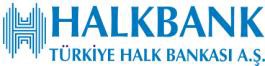 Cardholder's Transaction Dispute FormAşağıdaki işlem/işlemlere itiraz ediyorum. İtirazımla ilgili açıklamanın bulunduğu satırı işaretledim.I am disputing the below transaction(s). I marked the appropriate statement indicating the reason of my dispute.KART NUMARASI	(Card Number)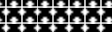 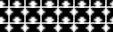 (*)MÜŞTERİ NUMARASI:ŞUBE KODU :İTİRAZ EDİLEN İŞLEM BİLGİLERİ	(Disputed Transaction Details)İtiraz edilen harcama bir kez yapılmış, fakat hesap özetime birden fazla kez yansıtılmıştır. Diğer harcamaları onaylamıyorum.Disputed transaction is made once but processed more than once to my account statement. I do not confirm the other transaction(s).Yukarıda belirtilen harcama sahtedir. Benim tarafımdan veya kartı kullanmasına izin verdiğim kişi tarafından yapılmamıştır. İşlem sırasında kart kontrolüm altında idi.The transaction above was not made by me or a person authorized by me. My card was in my possession at the time of the transaction.Yukarıda belirtilen kartım/yeni vadeli kartım elime ulaşmamıştır. Harcamalar tarafımdan yapılmamıştır.I did not receive any card/new card and the transaction was not made by me.Kartım...../...../..... tarihinde kaybolmuş/çalınmıştır. Yukarıda belirtilen harcama/harcamalar tarafımdan yapılmamıştır.My card was lost/stolen on ..../..../.....The transaction(s) above was not made by me.Yukarıda belirtilen harcama başarısız olmasına ve işyerinden mal/hizmet alınmamasına rağmen, işlem tutarı hesabıma borç olarak kaydedilmiştir.The transaction above was not succesful and merchandise/service was not received by me but the amount was charged on my account.Yukarıda belirtilen nakit işlem tutarı ATM'den çekilememesine rağmen, hesabıma borç olarak kaydedilmiştir.The cash value above was not received by me but the amount was charged on my account.Harcama tutarı farklı şekilde ödendiği halde Halkbank banka/kredi kartı hesabıma borç olarak kaydedilmiştir. İşyerine bu durumu bildirdim ancak olumlu bir yanıt alamadım.(Nakit ödemeye ait fatura / diğer bir kartla ödenmiş ise hesap özeti / harcama belgesi ektedir.)Disputed amount is paid by other means but it was charged to my Halkbank credit-debit card account. I have contacted with the merchant but got no result.(Cash receipt or if payment made with another credit-debit card, a copy of the card statement/sales slip is enclosed.)Yukarıda belirtilen harcamayı hatırlamıyorum ve aşağıda belirtilen konuda ek bilgi talep ediyorum. ( )İşyeri Adı,( )işyeri Adresi,( ) İşlem Tutarı, ( )İşlem Tarihi,( )Diğer.I do not remember the transaction above and I want to have additional information regarding the ıssue indicated below.( )Merch.Name,( )Merch.Location,( )Transaction Amount,(  )Transactıon Date,(  )OtherMal / Hizmeti ..../......./.... tarihinde (  )iade, (  )iptal ettirdiğim halde, işlem tutarı kredi- banka kart hesabıma iade edilmemiştir. İşyerine bu durumu bildirdim ancak bir yanıt alamadım.Although I returned / cancelled the mechandise-service, my account was not credited. I have contacted with the merchant but got noresult...../..../......tarihine kadar teslim edilmesi gereken mal/hizmeti teslim almadım ve ..../..../.....tarihinde işyerine bu durumu bildirdim. Ancak, işyerinden olumlu bir yanıt alamadım. (Teslim alınmayan mal/hizmetin belirtildiği belge ve işyerinin cevabı ektedir. Üzerinde teslimat tarihi taahhüdünün bulunduğu fatura ektedir.)I did not receive the merchandise / service that were to be shipped and delivered until ..../..../..... and have contacted the merchant on ..../..../..... to advise them. However, I could not receive any response from the merchant. (The document in which thenonreceived merchandise /service is present and the response of merchant is attached. I have included a copy of the invoice indicating the promised delivery date.)Diğer nedenler (Lütfen kısa bir açıklama yapınız.)Other reasons (Please make a brief explanation)(*) Müşterinin Bankamız nezdinde hesabının bulunması halinde, bu hesap numarası yazılacaktır.Model: 4.7.089.02Doldurduğunuz formu lütfen 0 212 3400999 no’lu faksa gönderiniz.Please fax the form to 0 212 3400999İŞLEM BİLGİLERİ İŞLEM TARİHİİŞYERİ ADI (Merchant Name)TUTAR (Amount)Varsa itirazınızla ilgili diğer belgeleri ekleyiniz.Please attach additional documentation if present.Ekte gönderilen döküman sayısı: ........Number of documents attached: ........KART SAHİBİ ADI SOYADI :KART HAMİLİ İMZASI :TARİH :Cardholder's Name-Surname :Cardholder's Signature :Date :TELEFON NUMARASI :Phone Number :KART HAMİLİ ADRESİ :Cardholder's Address :